IEEE P802.11
Wireless LANsCID 10374Instructions to the Editor:Please make the following changes in Line 16, Page 715 in TGbe Draft D2.0:Illustration of the proportional round robin parser with leftover bits processing is shown in Figure 36-52 (Illustration of the proportional round robin parser with leftover bits processing).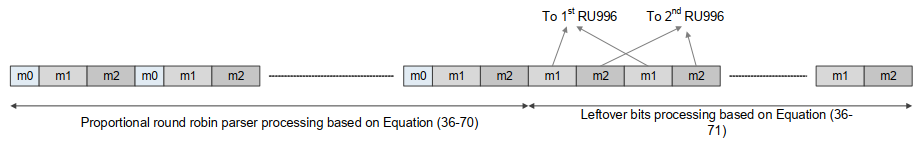 Figure 36-52—Illustration of the proportional round robin parser with leftover bits processingCID 10397Background: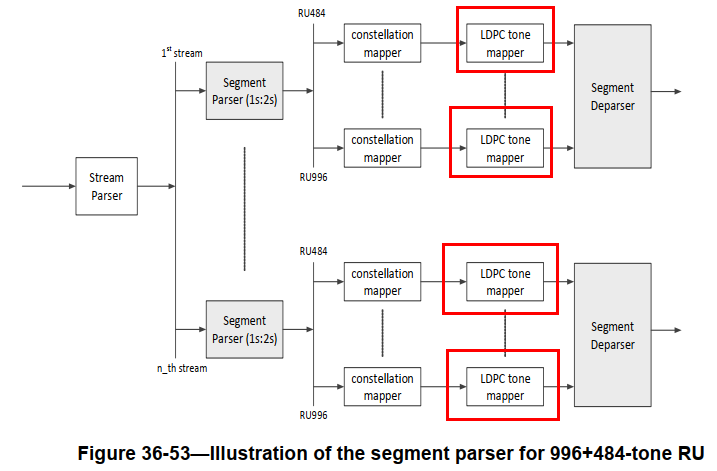 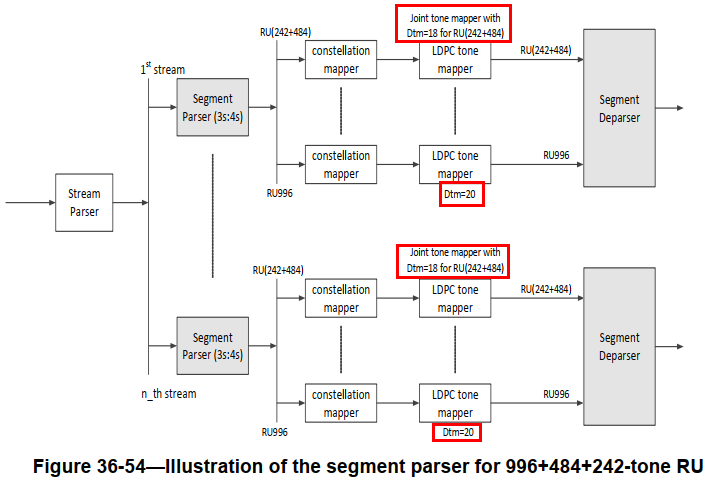 Instructions to the Editor:Please insert ‘DTM = 12’ in the position of the red framework and insert ‘DTM = 20’ in the position of the red circle in Figure 36-53 in Line 36, Page 715 in TGbe Draft D2.0: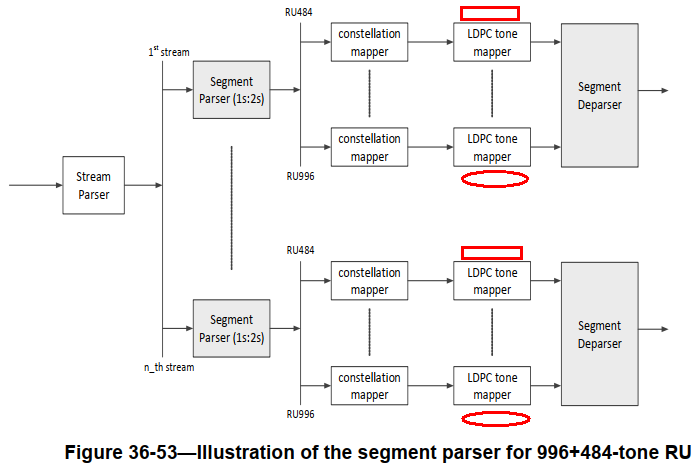 CID 11293CID 11294Background: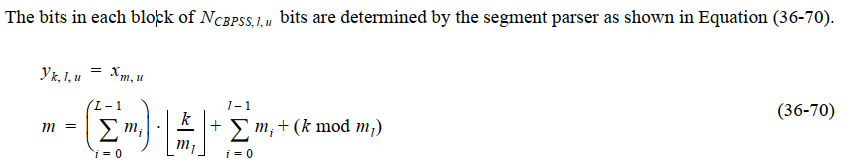 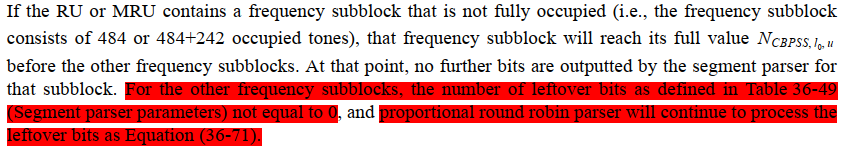 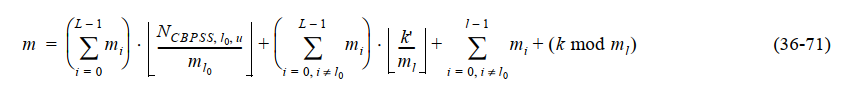 CID 13112Background: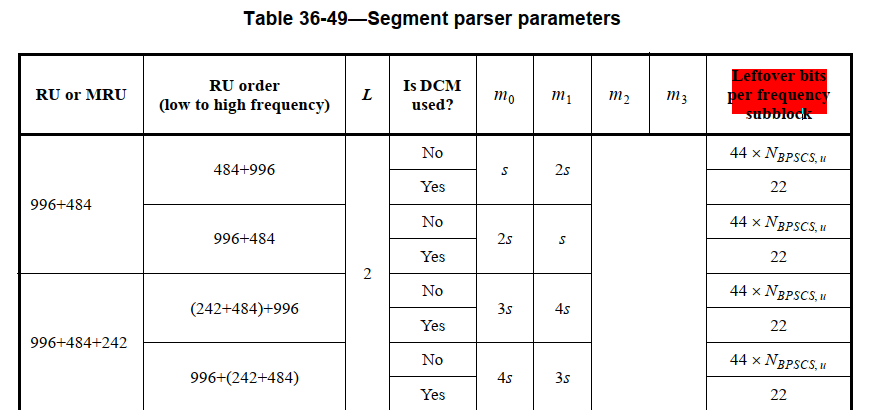 CR on 36.3.13.5 Segment ParserCR on 36.3.13.5 Segment ParserCR on 36.3.13.5 Segment ParserCR on 36.3.13.5 Segment ParserCR on 36.3.13.5 Segment ParserDate:  2022-09-05Date:  2022-09-05Date:  2022-09-05Date:  2022-09-05Date:  2022-09-05Author(s):Author(s):Author(s):Author(s):Author(s):NameAffiliationAddressPhoneemailBo GongHuaweigongbo8@huawei.comCIDPage/LineClauseCommentProposed ChangeResolution10374715.3136.3.13.5Figure 36-52 is not clear, although I guess it may be an example of 484+2*996. It is better to add descriptions on what is m0, m1 and m2 in this example or what is the MRU in this example. Otherwise, it is diffcult to read.Add descriptions that this is an example of the 484+2*996 case.RevisedThe title of Figure 36-52 should be changed to ‘Illustration of the proportional round robin parser with leftover bits processing for MRU 484+2*996’.Instructions to the editorPlease make the changes as shown in 11/22-1469r1CIDPage/LineClauseCommentProposed ChangeResolution10397715.3636.3.13.5Compared with Figure 36-54, the descriptions around the block "LDPC tone mapper" in Figure 36-53 is missing, such as the DTM.Add the missed descriptions around the block "LDPC tone mapper" shown in Figure 36-54 but not in 36-53.RevisedThe DTM value should be added around the block ‘LDPC tone mapper’ in Figure 36-53.Instructions to the editorPlease make the changes as shown in 11/22-1469r1CIDPage/LineClauseCommentProposed ChangeResolution11293714.6136.3.13.5"For the other frequency subblocks, the number of leftover bits as defined in Table 36-49 (Segment parser parameters) not equal to 0,". Missing verb.Change "not equal to 0" to "are not equal to zero"RevisedInstructions to the editor:Change "not equal to 0" to "is not equal to zero".CIDPage/LineClauseCommentProposed ChangeResolution11294714.6336.3.13.5"proportional round robin parser will continue to process the leftover bits as Equation (36-71)." (36-71) does not describe parsing, it only defines new values for m and k.Change sentence to "proportional round robin parser (36-70) will continue to process the leftover bits, using the values of m and k given in Equation (36-71).ACCEPTEDCIDPage/LineClauseCommentProposed ChangeResolution13112714.0936.3.13.5Leftover bits should be applied to fully occupied frequency subblocks only.Change "Leftover bits per frequency subblock" to "Leftover bits per fully occupied frequency subblock." ACCEPTED